РеспубликæЦæгатИрыстон - АланийыГорæтгарон районы Сунжайы хъауы бынæттонхиуынаффæйады администрациУ Ы Н А Ф Ф Æ                                     Администрация Сунжеского  сельского поселения Пригородного районаРеспублики Северная Осетия – Алания       П О С Т А Н О В Л Е Н И Еот «27» февраля 2023 г.               с. Сунжа                                                 №9     Об утверждении административного  регламента «О погребении и похоронном деле на территории Сунженского  сельского поселения Пригородного района   Республики Северная Осетия-Алания                     В целях регулирования отношений, связанных с погребением умерших, определения порядка организации ритуальных услуг и содержания мест захоронении на территории Сунженского  сельского поселения  Пригородного района РСО-Алания в соответствии  с Федеральным законом от 06.10.2003 №131-ФЗ «Об общих принципах организации местного самоуправления в Российской Федерации»,  Федеральным законом от 12.01.1996 №8-ФЗ «О погребении и похоронном деле»,  Федеральным законном от  27.07.2010 №210-ФЗ «Об организации предоставления государственных и муниципальных услуг», Уставом Сунженского  сельского поселения Пригородного района РСО-Алания,    ПОСТАНОВЛЯЮ:         1.Утвердить   прилагаемый административный регламент   «О погребении и похоронном деле на территории  Сунженского сельского поселения Пригородного района РСО-Алания».      2.Настоящее решение вступает в силу со дня его официального обнародования.      3.Настоящее решение   разместить на официальном сайте  администрации Сунженского  сельского поселения в сети «Интернет».     4.Контроль над  исполнением настоящего решения возложить  на   заместителя главы администрации  Сунженского сельского поселения.Глава администрации Сунженского сельского поселения                                                                         М.В. Багаев                                                                                                                                                                                                                                                                                                                                                                          Приложение   № 1к постановлению Сунженского сельского поселения от 27.02.2023 №9Административный  регламент «О погребении и похоронномделе на территории Сунженского сельского поселенияПригородного района   Республики Северная Осетия-АланияГлава І.Общие положения.Статья 1. Задачи настоящего положения1 .Настоящее Положение разработано в соответствии с требованиями Федерального закона  от 12 января 1996 года   № 8-ФЗ  « О погребении и похоронном деле» , Федерального закона от 06.10.2003 №131-ФЗ «Об общих принципах организации местного самоуправления в Российской Федерации», Федерального закона от 26.07.2006 №135-ФЗ «О защите конкуренции», Федерального закона от 21.11.2011 №323-ФЗ «Об основах охраны здоровья граждан в Российской Федерации», Указом Президента Российской Федерации от 29.06.1996 №1001 «О гарантиях прав граждан на предоставление услуг по погребению умерших», Постановлением Главного государственного санитарного врача РФ от 28.06.2011 №84 « утверждении СанПиН 2.1.2882-11 «Гигиенические требования к размещению, устройству и содержанию кладбищ, зданий и сооружений похоронного назначения», иными нормативно-правовыми актами , регулирующими отношения, связанные с погребением умерших.2.Настоящее Положение регулирует отношения, связанные с погребением умерших, и устанавливает:1) гарантии погребения умершего с учетом волеизъявления, выраженного лицом при жизни, и пожелания родственников;2)гарантии предоставления материальной и иной помощи для погребения умершего;3) санитарные и экологические требования к выбору и содержанию мест погребения;4) основы организации похоронного дела  в Сунженском сельском поселении каксамостоятельного вида деятельности.3.Настоящее Положение  является обязательным для физических и юридических лиц, осуществляющих деятельность в сфере похоронного дела  (если такие имеются) на территории  Сунженского  сельского поселения.4. Создание мест погребений,  предоставление земельных участков для погребений, содержание мест захоронении на территории с. Сунжа  осуществляется администрацией   Сунженского  сельского поселения в пределах своей компетенции.Статья 2. Понятия и определения, используемые в настоящем Положении.1.Похоронное дело – самостоятельный вид деятельности по  оказанию  ритуальных , юридических, производственных,  обрядовых и других сопутствующих услуг, связанных с созданием и эксплуатацией объектов похоронного назначения, а также организацией и проведением похорон.2.Кладбище – градостроительный комплекс, расположенный в границах места погребения и содержащий земельные участки для погребения умерших (погибших) или праха после кремации.3.Погребение – обрядовые  действия  по захоронению тела (останков)  человека после его смерти.  Погребение может  осуществляться путем предания тела (останков) умершего земле (захоронение в могилу, склеп), огню (кремация с последующим захоронением урны с прахом).4.Зона  «моральной защиты» (зеленая защитная зона) – зона, разделяющая застройку территории общего пользования и объекта похоронного назначения. Она представляет собою часть территории кладбища по его периметру с плотной полосой насаждений из лиственных и хвойных деревьев.5.Услуги по погребению – услуги, к которым относятся:оформление документов, необходимых для погребения;предоставление и доставка гроба и других предметов, необходимых для погребения;перевозка тела (останков) умершего на кладбище;погребение;прочие действия, связанные с погребением и последующим содержанием мест погребения.Перечисленные услуги по погребению оказываются лицом, взявшим на себя организацию похорон.6.Гарантированный перечень услуг по погребению – перечень услуг, предоставляемых на территории Российской Федерации на безвозмездной основе супругу, близким родственникам, законному представителю или иному лицу, взявшему на себя обязанность осуществить погребение умершего.7.Специализированная служба по вопросам похоронного дела – службы, создаваемые органами местного самоуправления, на которые возлагается обязанность по осуществлению погребения умерших,  порядке,  установленном законодательством РФ.8.Администрация (смотритель)  кладбища – назначается главой администрации Сунженского  сельского поселения. Действует и руководствуется настоящим Положением, должностными обязанностями,  а также нормами действующего законодательства.9.Зона захоронения – часть территории кладбища, на которой осуществляется погребение умерших (погибших) в гробах или урнах с прахом.10.Места погребения – отведенные в соответствии с этическими,  санитарными,экологическими требованиями участки земли с сооружаемыми  на них  кладбищами для захоронения тел (останков) умерших, стенами скорби для захоронения урн с прахом умерших, крематориями и другими зданиями и сооружениями, предназначенными для осуществления погребения умерших.11.  Захоронение –  погребенные останки или прах умершего.12. Одиночные захоронения  – участки земли на кладбище, на котором осуществлено погребение тела (останков) умершего (погибшего), не имеющего супруга, близких родственников, иных родственников, либо законного представителя.13. Родственное захоронение –  участки земли на кладбищах, предоставленные в соответствии с законодательством РФ и РСО-Алания  для родственных захоронений.14.Семейные (родовые) захоронения –  участки земли на кладбищах, предоставленные в соответствии с законодательством РФ  или РСО-Алания для семейных (родовых) захоронений.15. Групповое захоронение – погребение группы лиц,  смерть которых наступила одновременно в результате аварий, катастроф и в других ЧС.16.Бесхозяйное захоронение – захоронение, в отношении которого не осуществляется содержание, благоустройство и уход.17.Могила – углубление в земле для погребения гроба или урны с прахом.18.Склеп – подземное или заглубленное в землю сооружение, часть здания или сооружения, предназначенное для погребения.19. Действующее место погребения – место погребения со свободными земельными участками.20.Закрытое место погребения – место погребения, на котором можетосуществляться  захоронение в ранее осуществленное погребение, без выделения новых земельных участков.21.Нормы землеотвода для захоронения – размеры участков под захоронения, установленные нормативными документами.22.Кладбищенский период –  время разложения и минерализации  тела умершего.23.Останки – тело умершего человека.24.Прах – останки тела умершего (погибшего) после кремации.25.Урна с прахом – сосуд, который помещается  в запаянный целлофановый пакет с прахом умершего. Урны могут иметь различные внешние оформления.26.Похороны – обряд погребения  останков или праха.27.Похоронные принадлежности – деревянные и металлические  гробы, урны, для праха, венки, ленты (в том числе с надписями),  одежда, обувь, покрывала и другие предметы   похоронного ритуала.28.Социальное пособие на погребение – пособие, выплачиваемое для компенсации расходов по погребению умерших лицам, взявшим на себя обязанность осуществить погребение.29.Надмогильные сооружения (надгробия) – памятные сооружения, устанавливаемые на могилах: памятники, стелы, обелиски, кресты и т.п. ,  на которых могут быть  указаны фамилия, имя, отчество захороненного, даты рождения и смерти, и могут быть помещены изображения трудовых, боевых, религиозных  символов, а так же эпитафия.30.Эпитафия – траурная надпись на надмогильном сооружении или мемориальной плите в форме литературного произведения, как правило, символического содержания.31.Общественные кладбища -  предназначены   для погребения умерших с учетом их волеизъявления либо по решению специализированной службы по вопросам похоронного дела (если такая имеется).32. Вероисповедальные  кладбища-  предназначены   для погребения  умерших одной веры.33.Воинские  кладбища  - предназначены   для погребения умерших (погибших) военнослужащих.Статья 3. ПогребениеНастоящее Положение определяет погребение как обрядовые действия по захоронению тел (останков) человека после его  смерти в соответствии с обычаями и традициями, не противоречащими санитарным и иным требованиям. Погребение может осуществляться путем предания тела (останков) умершего земле (захоронение в могилу, склеп), огню (кремация с последующим захоронением урны с прахом).     Статья 4. Места погребения       1.Места погребения -  это отведенные в соответствии с  этическими, санитарными и экологическими требованиями участки земли  на территории Сунженского сельского поселения,  с сооружаемыми на них кладбищами для захоронения тел (останков) умерших, стенами скорби для захоронения урн с прахом умерших , крематориями для предания тел (останков) умерших огню, а также иными зданиями и сооружениями, предназначенными для осуществления погребения умерших.     Места погребения могут быть:     по принадлежности – государственные, муниципальные;                                                                           по обычаям – общественные,  вероисповедальные,  воинские;     по историческому и культурному значению –историко-мемориальные.         2.Выбор участка и отвод территории  под строительство кладбищ осуществляется по согласованию с представителями санитарно-эпидемиологической и экологической служб и утверждаются решением органа местного самоуправления на основании генеральных планов развития поселения.         3.Размеры территории, необходимой для устройства кладбищ, следует определять с учетом срока их эксплуатации для погребений не менее чем в два кладбищенских периода – 40 лет. При этом следует отводить участки с площадью не менее 0,5 га и не более 40 га.      4.Вновь создаваемые места погребения должны размещаться на расстоянии не менее 300 м от границ селитебной территории. Использование территории места погребения разрешается по истечении 20 лет с момента его переноса и только под зеленые насаждения.      5.Запреты на устройство мест погребения, правила создания новых и реконструкция старых мест погребения, отвода под них земельных участков, а также санитарные и экологические требования к их содержанию определяются нормативными и законодательными актами Российской Федерации и Республики Северная Осетия-Алания.       6.Зона захоронения является основной функциональной частью кладбища и делится на кварталы и участки, обозначенные соответствующими буквами и цифрами, указанными на квартальных столбах.             7.Земельные участки для строительства зданий и сооружений похоронного назначения следует размещать на обособленных участках вблизи существующих инженерных коммуникаций и дорог, эти участки должны иметь удобные подъезды  и остановки общественного транспорта.         8.Территория кладбища,  как правило, должна иметь ограду высотой не менее 2,0 метров.          9.При захоронении гроба с телом или тела без гроба, глубину могилы следует устанавливать в зависимости от местных условий (характера грунта и уровня стояния грунтовых вод); при этом глубина должна составлять не менее 1,5 м (от поверхности земли до крышки гроба). Во всех случаях отметка дна могилы должна быть на 0,5 м выше уровня стояния грунтовых вод.                Над каждой могилой должна быть земляная насыпь высотой 0,5 м от поверхности земли  и  должна выступать за края могилы для защиты ее от поверхностных вод.             Глубину могил следует делать не более 2-2,2м.     При захоронении тела умершего в сидячем положении слой земли над трупом, включая надмогильную  насыпь, должен быть не менее 1м.     10.Расстояние между могилами должно быть не менее 0,5м.     11.На  кладбищах рекомендуется предусматривать озелененную зону «моральной защиты» шириной не менее 20м.              12.Не допускается  устройство захоронений в разрывах между могилами на месте (участке) захоронения, между местами захоронений, на обочинах дорог и в пределах санитарно-защитной зоны.     13.На новых кладбищах или на вновь прирезанных участках погребение производится в последовательном порядке по действующей нумерации подготовленных могил.      14.Места захоронений рекомендуется предусматривать следующих видов: на одну могилу; на 2-4 могилы –семейные, семейные склепы и пантеоны; групповые на 6 и более могил – для жертв аварий, катастроф; братские (общие) или пантеоны – для лиц, чьи останки сохранились не целиком, не могут идентифицировать, личность которых не установлена, для одиноких граждан, похороненных за счет государственного или муниципального бюджета, а также жертв  массовых катастроф и чрезвычайных ситуаций.     15.На кладбищах может быть предусмотрено место почетных  захоронений – участок площадью не менее 5 кв.м., расположенный на специальной площадке вдоль главной аллеи и имеющий удобные подходы и хороший обзор. Участки для почетных захоронений отводятся,  в целях увековечения памяти умерших граждан, имеющих заслуги перед Российской Федерацией, Республикой Северная Осетия-Алания, МО-Пригородный район и Сунженским сельским поселением, решением администрации Сунженского  сельского поселения.     16.Захоронение родственника в одну и ту же могилу разрешается после истечения полного периода минерализации,  как правило, не раньше чем через 15 лет с момента предыдущего захоронения. Захоронение урны с прахом в родственную могилу  производится  независимо от времени предыдущего захоронения в нее гроба, на основании разрешения, выданного смотрителем кладбища.      17. Повторное захоронение в родственные могилы допускается по письменному заявлению лица, ответственного за могилу, по истечении кладбищенского периода с момента предыдущего захоронения.       18.  Погребение на  свободном   участке  земли (если он имеется)    в   семейном   (родовом) захоронений    производится независимо от срока имеющегося захоронения,  по письменному заявлению граждан, на которых зарегистрировано  захоронение.      19.Размер бесплатно предоставляемого участка на территории кладбища для погребения умершего устанавливается администрацией Октябрьского сельского поселения  таким образом, чтобы гарантировать  погребение на этом участке земли умершего супруга или близкого родственника (Таблица 1).      Выделенный второй земельный участок подлежит обустройству.     20. Земельный участок для захоронения иногороднего умершего осуществляется за плату, утвержденную решением Собрания представителей Сунженского  сельского поселения.     21.Земельные участки  увеличенных размеров, рассчитанные  более чем на две могилы, для создания  родственных  и семейных (родовых) захоронении как под настоящие , так и под будущие захоронения   на  общественных  кладбищах,   могут предоставляться гражданам   за плату, установленную   решением Собрания представителей Сунженского  сельского поселения.     22. Отвод земельных участков для захоронений на кладбищах производится  смотрителем  кладбища на основе оформленных заказов.        Размеры вновь  отводимых земельных участков под захоронения показаны в таблице 1.           Таблица  1.   Размеры земельных участков, отводимых под захоронение.      23. По желанию граждан  может быть заключен возмездный договор с администрацией Сунженского сельского поселения  на выполнение комплекса работ по благоустройству места  захоронения, как  непосредственно при погребении умерших граждан, так и для будущих захоронений.       24.Размер места  для общего захоронения и его размещение на территории муниципального кладбища определяется в каждом конкретном случае  администрацией Сунженского сельского поселения.        Погребение на местах для общих захоронений осуществляется с соблюдением санитарных правил при наличии санитарно-эпидимиологического заключения органов, уполномоченных осуществлять государственный санитарно-эпидемиологический надзор.     На местах для общих захоронений подзахоронение запрещено.      25.Перерегистрация захоронения на другого гражданина рассматривается администрацией Сунженского  сельского поселения.                  26.На кладбище должны быть отведены  отдельные участки земли для погребения невостребованных умерших (погибших), а также умерших, личность которых не установлена.             27.При погребении  на каждом могильном холме устанавливается регистрационный знак, который изготавливается заранее с указанием фамилии, имени, отчества, даты рождения и даты смерти и номер могилы.             28.Как исключение перезахоронение или эксгумация допускается  в  случае ликвидации кладбища или участка, в случае нарушения правил содержания захоронений по истечению кладбищенского периода, а также по постановлению  правоохранительных органов в соответствии с действующим законодательством.      29.Участки для захоронений на кладбищах предоставляются гражданам на правах бессрочного пользования и могут быть изъяты лишь при наличии  на них бесхозных захоронений.          30.Каждое захоронение регистрируется в книге регистрации захоронений с указанием номера участка (сектора), ряда и могилы с отметкой в удостоверении о захоронении. Перерегистрация захоронения на другое лицо    рассматривается  смотрителем кладбища.      31.Создаваемые, а также существующие места погребения не подлежат сносу и могут быть перенесены только по решению органов исполнительной власти РСО-Алания или органов местного самоуправления в случае угрозы постоянных затоплений, оползней, после землетрясений и других стихийных бедствий.      32.Решение о закрытии кладбища принимается администрацией Сунженского сельского поселения.        Статья  5. Волеизъявление лица о достойном отношении к его телу после смерти     1.Волеизъявление лица о достойном отношении к его телу (останкам) после смерти – пожелание, выраженное в устной форме в присутствии свидетелей или в письменной форме:     о согласии или несогласии быть подвергнутым патолого-анатомическому вскрытию;     о согласии или несогласии на изъятие органов и (или) тканей из его тела (останков);      быть погребенным на том или ином месте, по тем или иным обычаям или традициям, рядом с теми или иными ранее умершими;     быть подвергнутым кремации;      о доверии исполнить свое волеизъявление тому или иному лицу.     2.Действия по достойному отношению к телу (останкам) умершего осуществляются в полном соответствии  с волеизъявлением умершего, если не возникли обстоятельства, при которых исполнение волеизъявления умершего невозможно, либо не установлено законодательством Российской  Федерации.     3.В случае отсутствия волеизъявления умершего,  право на  исполнение  действий, указанных в пункте 1 настоящей статьи настоящего Положения  имеют супруг, близкие родственники (дети, родители, усыновленные, усыновители, родные братья и родные сестры, внуки, дедушки, бабушки), иные родственники, либо законный представитель умершего, а при отсутствии таковых,  иные лица, взявшие на себя обязанность осуществить погребение умершего.     Статья 6. Исполнители волеизъявления умершего.     1.Исполнителями волеизъявления умершего являются лица, указанные в его волеизъявлении, при их согласии взять на себя обязанность исполнить волеизъявление умершего.       В случае отсутствия в волеизъявлении умершего указания на исполнителей волеизъявления умершего, либо в случае их отказа от исполнения волеизъявления, осуществить организацию погребения умершего имеют право супруг, дети, родители, усыновители, усыновленные, родные братья и родные сестры, бабушки и иные родственники, либо  законные представители умершего.      В случае мотивированного отказа кого-либо из указанных  родственников от исполнения волеизъявления умершего,  оно может быть исполнено другим лицом, взявшим на себя обязанность осуществить погребение умершего.     2.Лицо, взявшее на себя обязанность по организации похорон, должно осуществить весь процесс организации погребения, в том, числе оформление документов, необходимых для погребения, получение справки о смерти, гербового свидетельства о смерти, пособия на погребение.     3.В случае отсутствия лиц, взявших на себя обязанность осуществить погребение умершего, погребение умершего осуществляется специализированной службой по вопросам похоронного дела (если имеется) или администрацией Сунженского сельского поселения.              4. В случае, если лицо оформившее кремацию, по каким-либо причинам не может лично завершить процесс погребения, то передача прав на совершение данного действия допускается другому лицу или организации (по доверенности) в соответствии с действующим законодательством.     Глава  . Гарантии осуществления погребения     Статья 7. Исполнение волеизъявления умершего о погребении     1.На территории Сунженского  сельского поселения каждому человеку после его смерти гарантируется погребение с учетом его волеизъявления, предоставление бесплатно участка земли для погребения тела (останков) или праха.      2.Исполнение волеизъявления умершего,  о погребении его тела (останков) или праха на указанном им месте погребения, гарантируется при наличии на указанном месте погребения свободного участка земли или могилы ранее умершего близкого родственника. В иных случаях возможность исполнения волеизъявления умершего о погребении его тела (останков) или праха на указанном месте погребения определяется администрацией Сунженского  сельского поселения.     3.Исполнение волеизъявления умершего о погребении его тела (останков) или праха на указанном им месте погребения в случае его смерти в ином населенном пункте или на территории иностранного государства гарантируется в части содействия лицу, взявшему на себя обязанность осуществить погребение умершего и оплатить связанные с погребением расходы.    Статья 8. Гарантии при осуществлении погребения умершего     Супругу, близким родственникам, иным родственникам, законному представителю умершего или иному лицу, взявшему на себя обязанность осуществить погребение умершего, гарантируются:      1) Выдача документов, необходимых для погребения умершего, в течение суток с момента установления причины смерти. В случаях, если для установления причины смерти возникли основания для помещения тела (останков) умершего в морг, выдача тела (останков) умершего по требованию супруга, близких родственников       2)Предоставление возможности нахождения тела умершего в морге бесплатно до семи суток с момента установления причины смерти, в случае, если супруг, близкие родственники , иные родственники, законный представитель умершего или иное лицо, взявшие на себя обязанность осуществить погребение умершего, извещены о смерти, но  существуют обстоятельства, затрудняющие осуществить погребение. В случае поиска данных лиц этот срок может быть увеличен до четырнадцати дней;    3)оказание администрацией Сунженского  сельского поселения содействия в решении вопросов, предусмотренных пунктом 3 статьи 7 настоящего  Положения ;     4)исполнение волеизъявления умершего в соответствии со статьями 5 и 7 настоящего Положения.         Статья 9. Гарантированный перечень услуг по погребению.     1.Супругу, близким родственникам, иным родственникам, законному представителю или иному лицу, взявшему на себя обязанность осуществить погребение умершего, гарантируется оказание на безвозмездной основе перечня услуг по погребению в соответствии с  ст.9 Федерального закона      №8-ФЗ от 01.01.1996г.   « О погребении и похоронном деле»:        1) оформление документов, необходимых для погребения (гербовое свидетельство о смерти, справка о смерти на выплату социального пособия);     2) предоставление и доставка гроба и других предметов, необходимых для погребения;     3) перевозка тела (останков) умершего  на кладбище;     4) погребение  умершего (погибшего).         2.Услуги по погребению, указанные в п.1  статьи 9 настоящего Положения, оказываются специализированной службой по вопросам похоронного дела (если такая имеется) или администрацией Сунженского  сельского поселения.      3.Стоимость услуг,  предоставляемых согласно гарантированному перечню услуг по погребению определяется специализированной службой (если такая имеется) или  администрацией Сунженского  сельского поселения  по согласованию  с соответствующим отделением Пенсионного фонда Российской Федерации  по РСО-Алания в Пригородном районе и Фонда социального страхования и возмещается специализированной службой  по вопросам похоронного дела в десятидневный срок за счет средств:     Пенсионного фонда Российской Федерации – на погребение умерших пенсионеров;     Фонда социального страхования Российской Федерации – на погребение умерших работавших граждан  и умерших несовершеннолетних членов семей работающих граждан;     Бюджетов субъектов Российской Федерации – в случаях, если умерший не работал и не  являлся  пенсионером, а также в  случае рождения мертвого ребенка по истечении 196 дней беременности.     4.Оплата стоимости услуг, предоставляемых сверх гарантированного перечня услуг по погребению, производится за счет средств супруга, близких родственников, законного представителя умершего или иного лица, взявшего на себя обязанность осуществить погребение умершего.     5. Гражданам, получившим предусмотренные пунктом 1 настоящей статьи услуги, социальное пособие по погребение, предусмотренное статьей 10  настоящего Положения не выплачивается.                                                   Статья 10. Социальное пособие на погребение     1.В случае, если погребение осуществляется за счет средств  супруга, близких родственников, иных родственников, законного представителя умершего или иного лица, взявшего на себя обязанность осуществить погребение умершего, им выплачивается социальное пособие на погребение в размере, равном стоимости услуг, предоставляемому согласно гарантированному перечню услуг на погребение, указанному в   пункте 1 статьи 9 настоящего Положения, но не превышающем минимальный размер оплаты труда более чем в десять раз.     2.Выплата социального пособия на погребение производится в день обращения на основании справки о смерти:     органом, в котором умерший получал пенсию;     организацией, в которой умерший работал;     органом социальной защиты населения по месту жительства в случаях, если умерший не работал и не являлся пенсионером, а также в случае рождения мертвого ребенка по истечении 196 дней беременности.     3.Выплата социального пособия на погребение производится в соответствии с требованиями, установленными пунктами 2,3 статьи 10 Федерального закона от 12.01.1996 №8-ФЗ «О погребении и похоронном деле».     Глава ІІІ.  Создание и организация места погребения       Статья 11.   Предложения по созданию мест погребения      1.Предложения по созданию мест погребения вносятся:     1)министерствами и иными федеральными органами исполнительной власти, в которых предусмотрены военная служба, служба в органах МВД для создания воинских кладбищ, воинских участков на общественных кладбищах;      2) массовыми религиозными объединениями, уставы которых предусматривают осуществление религиозных обрядов на кладбищах, для создания вероисповедальных кладбищ;     3) собраниями (сходами) граждан Сунженского  сельского поселения, если это предусмотрено уставом.     Статья 12.   Санитарные и экологические требования к размещению и содержанию  мест погребения       1.Погребение умерших (погибших) на территории села Сунжа  осуществляется на специально отведенных  участках  земли в соответствии с санитарными, экологическими и иными требованиями , с  сооружаемыми ни них кладбищами для погребения тел (останков) умерших, а также иными зданиями и сооружениями, предназначенными для осуществления деятельности по погребению.     2.Создаваемые, а также существующие места погребения не подлежат сносу и могут быть перенесены только в соответствии с постановлением администрации Октябрьского сельского поселения  в случае угрозы  постоянных затоплений и других стихийных бедствий.     3.Лицо, ответственное за  могилу, обязано осуществлять уход за  ней, содержать его в надлежащем состоянии, следить за состоянием надмогильных сооружений, своевременно удалять бытовой и  растительный мусор, а также увядшие венки и цветы в специально отведенные места.     4. В границах земельного участка, предоставленного для захоронения, разрешается  установка живой зеленой изгороди из кустарника, цветов, установка надмогильных сооружений.      5.При запущенном состоянии захоронения (могилы), отсутствии действий по благоустройству захоронения (могилы) со стороны лица, ответственного за захоронение или при отсутствии сведений об ответственном лице в течение двух лет, захоронение (могила) признается бесхозяйным в порядке, установленном действующим законодательством.     6.Погребение на захоронениях (в могилах), признанных бесхозяйными, осуществляется на общих основаниях, но не ранее, чем через 10 лет после предыдущего погребения.     8.Запрещается погребение умерших (погибших) на землях историко-культурного назначения, на  действующих кладбищах, а также в охранных зонах объектов культурного наследия с.Сунжа.     9.Эксгумация останков умерших (погибших) производится в соответствии с требованиями, установленными законодательством Российской Федерации.     10.При нарушении санитарных и экологических требований к содержанию места погребения администрация Сунженского  сельского поселения обязаны приостановить или прекратить деятельность на месте погребения и принять меры по устранению допущенных нарушений.     11.Предметы и вещества, используемые при погребении (гробы,урны, венки, бальзамирующие вещества), допускаются к использованию при наличии сертификата, подтверждающего их санитарно-гигиеническую и экологическую безопасность.      12.В случае посадки зеленой изгороди из кустарника требуется обязательная его стрижка. Посадка деревьев категорически запрещена.        13.Категорически запрещается отвод мест под захоронения на не подготовленной территории  кладбища, а так же на затопленных и заболоченных местах.       14.Не допускается устройство захоронений в разрывах  между могилами на участке родовых захоронений, на обочинах дорог и в пределах защитных зон, в том числе «моральной защиты».    Статья  13.   Порядок оформления захоронения      1.Прием заказов на погребение производится администрацией Сунженского сельского поселения (приложение №1) после регистрации смерти  в актовых записях ЗАГС.     2.Установленные платежи  смотрителем кладбища должны вноситься в кассу администрации Сунженского  сельского поселения.     3.Оформление заказа на погребение умершего (погибшего) на свободное место на кладбище производится  смотрителем кладбища с.Сунжа  при наличии у ответственного за погребение:         свидетельства о смерти умершего /погибшего/:          документа, удостоверяющего личность, либо гарантийного письма и доверенности, если обязанность по организации похорон взяло на себя юридическое лицо.       4. О предстоящих похоронах администрация кладбища должна быть извещена не позднее, чем за сутки.     5.Разрешение на погребение (приложение №2)  умершего (погибшего) в могилу или ограду близкого родственника выдается смотрителем  кладбища при наличии у лица, взявшего на себя обязанность по организации погребения:         свидетельства о смерти на умершего (погибшего).         свидетельства о смерти на  ранее умершего (погибшего).         документов, подтверждающих близкое родство между умершим (погибшим) и ранее умершим (погибшим).         регистрационного удостоверения (паспорта) о захоронении ранее умершего (погибшего).     Статья  14.  Порядок погребения умерших      1.Погребение не кремированных останков может производиться в землю в гробах и без гробов.         2.Погребение умерших (погибших) не при  криминальных обстоятельствах, в случае, если они не имеют супруга, близких родственников, иных родственников, либо законного  представителя умершего  (погибшего), личность которых установлена, а так же умерших (погибших), от погребения которых супруг, близкие родственники или иные лица  мотивированно отказались, осуществляется путем захоронения на специально отведенных местах.     3.Подготовка могил и погребение умершего производится    не ранее чем через 24 часа после наступления смерти,  или в более ранние сроки, если это обусловлено религиозными традициями, либо в случае чрезвычайных ситуаций по разрешению медицинских органов после оформления заказа на организацию похорон согласно пункта 3 статьи 13 настоящего Положения.      4.   На   свидетельстве  о смерти после погребения  умершего ставится  штамп с указанием   наименования кладбища, делается запись о размере отведенного земельного участка, номера места и даты погребения.  Составляется паспорт захоронения (приложение №3) и выдается справка о захоронении (приложение №4).       5.Каждое  захоронение и предоставление земельного участка под семейное (родовое) захоронение  регистрируются смотрителем  кладбища в книге регистрации захоронений (приложение №5).  Книга регистрации захоронений является документом строгой отчетности и ежегодно сдается в архив  Сунженского сельского поселения  на постоянное хранение.  Перед началом заполнения книга должна быть прошнурована, пронумерована и скреплена печатью  в администрации  Сунженского  сельского поселения.      Статья  15. Установка  надмогильных сооружений      1.Работы на кладбище, связанные с установкой, демонтажем, ремонтом или заменой надмогильных сооружений, производятся с письменного разрешения администрации Сунженского  сельского поселения,  в ведении которой  находятся  кладбище.     2.Установка надмогильного сооружения (памятника) производится не ранее чем через год после захоронения. Запрещается установка надмогильных сооружений в зимний период.     3. Надмогильные сооружения устанавливаются только в пределах отведенного земельного участка для захоронения в соответствии  с  размерами   участков, установленными настоящим Положением. Устанавливаемые надмогильные сооружения не должны иметь частей, выступающих за границы участка или нависающих над ними. Общая высота надмогильного сооружения не должна превышать 2,5 м.     4.  Надмогильные сооружения, установленные за пределами отведенного земельного участка в соответствии с настоящим Положением  или установленные без разрешения, подлежат снятию после предупреждения лица, ответственного за захоронение. Снятие надгробных сооружений производится  своими силами.        5.  Размеры устанавливаемых оград должны соответствовать размерам участка, на котором они устанавливаются. Высота ограды не должна превышать 0,5 м в высоту, а живой изгороди – 0,7 м.       6. Надписи на надмогильных сооружениях должны соответствовать сведениям о действительно захороненных в данном месте умерших.          7. Установленные гражданами (организациями) надмогильные сооружения являются их собственностью и администрация Сунженского сельского поселения за их сохранность  материальную ответственность не несет.      8. Собственники надмогильных сооружений имеют право застраховать их на случай утраты или повреждения в установленном законодательством порядке.       9. Установка индивидуальных  надмогильных сооружений на мемориальных, воинских и братских захоронениях  категорически запрещается.         10.Категорически запрещается устанавливать столы, лавки, навесы.             11. Установка памятников, стел, других памятных знаков и надмогильных сооружений не на месте захоронения запрещена.       12. Смотрителем кладбища ведется книга регистрации разрешений на установку надмогильных сооружений  (приложение №6).          Статья  16. Правила содержания кладбища         1.На кладбищах следует предусматривать:           стенд с его планом, на котором  обозначаются   кварталы  и участки захоронений, их нумерация;       вывеску с названием кладбища, годом основания, режимом работы;       указатели  номеров  участков , кварталов захоронений, дорожки  расположения зданий и сооружений, пункты выдачи инвентаря, общественные туалеты  и т.д.;             стенд для  помещения объявлений и распоряжений  администрации Октябрьского сельского поселения, правил посещения кладбищ, прав и обязанностей граждан, а также иной  необходимой  информации;         урны для сбора мелкого мусора вдоль пешеходных дорожек;          контейнеры  для складирования мусора  на специальных площадках;         домики для птиц;     3. Прилегающая к кладбищу территория должна быть благоустроена и иметь место для стоянки автотранспорта.     4. Инженерные сети и оборудование на территории кладбища должны содержаться в надлежащем состоянии.     5. Ответственность за организацию похоронного обслуживания и санитарное состояние территории кладбища возлагается на администрацию  кладбища (смотрителя) , которая должна обеспечить:       соблюдение установленной нормы отвода каждого земельного участка для захоронения и правил подготовки могил;        содержание в исправном состоянии зданий, сооружений, находящихся на территории кладбища, ограждений , его дорог;         наличие общественных туалетов, освещения  за пределами кладбища, систематическую уборку кладбища (кроме мест захоронений) и своевременный вывоз мусора;                 содержание в надлежащем состоянии воинских и братских захоронений;                    предоставление гражданам напрокат инвентаря (лопаты, грабли, ведра и т.п.)  для ухода за местами  захоронений;         выполнение инструкции по предупреждению случаев терроризма на кладбище;        соблюдение Правил пожарной безопасности;        наличие надлежаще оформленной книги отзывов и предложений;        осуществление мероприятий по обеспечению охраны кладбищ.                       Статья  17.  Правила посещения кладбища      1. На территории кладбища посетители должны соблюдать общественный порядок .     2. На территории кладбища запрещается:           самовольная  копка  могил;           порча надгробных сооружений и оборудования кладбища;           выгул собак, выпас домашних животных, ловля птиц;           разведение костров;            добыча песка и глины, резка дерна;           раскопка грунта, складирование запаса строительных и других материалов;           повреждение  ограды кладбища, зеленых насаждений, цветов;          нахождение  на территории кладбища после его закрытия.     3.  Въезд на территорию кладбища грузового и легкового транспорта запрещается, кроме:         транспорта, на котором следуют инвалиды и престарелые граждане;        транспорта специализированной службы по вопросам похоронного дела;        транспорта, принадлежащего лицам, производящим установку надмогильных сооружений.      4.  Заниматься какой-либо деятельностью (торговля рассадой, цветами, похоронными принадлежностями, предметами похоронного ритуала и материалами по благоустройству захоронений)   разрешается только в специально отведенных  и оборудованных местах (если таковые есть) и с разрешения администрации Сунженского  сельского поселения.       5. Муниципальное общественное кладбище открыто для посещения ежедневно.     6.Погребение умерших осуществляется  ежедневно.         Глава ІУ. Похоронное дело     Статья 18. Организация похоронного дела.     1.Специализированная служба по вопросам похоронного дела создается в организационно- правовой форме в соответствии с действующим законодательством.     2.Оказание услуг по погребению являются основным видом деятельности специализированной службы по вопросам похоронного дела.     3.Специализированная служба по вопросам похоронного дела обязана гарантировать лицам, взявшим на себя обязанность по погребению умерших (погибших), предоставления полного перечня услуг по погребению на безвозмездной основе в соответствии со статьей 9 Федерального закона от 12.01.1996  №8-ФЗ «О погребении и похоронном деле».     4.Специализированная служба по вопросам похоронного дела на территории Сунженского  сельского поселения – отсутствует. В этом случае, функции специализированной службы исполняет лицо или группа лиц, назначаемые  администрацией Сунженского сельского поселения.       Глава У. Заключение      Статья 19. Ответственность на нарушение  настоящего Положения       За нарушение правил, установленных настоящим Положением, осквернение или уничтожение мест погребения,  лица привлекаются к  ответственности в соответствии с действующим законодательством Российской Федерации и Республики Северная Осетия-Алания.                                                                                                                             Приложение №1   К  административному регламенту  «О погребении и похоронном деле  на      территории Сунженского сельского поселения       Пригородного района РСО-Алания»  утвержденному  постановлением администрации     Сунженского сельского поселения  От  №Форма заявления о предоставлении участка для захоронения на общественном кладбище                                                                                           Главе администрации                                                                                           ___________________________с.п.                                                                                            _____________________________                                                                     Заявление о предоставлении земельного участка для захоронения на общественном кладбищеот_______________________________________________________________________                                            (лицо, ответственное за захоронение, могилу)_______________________________________________________________________________________________________________________________________________________________________________________________________________________________________________________________________________________________________________(Ф.И.О., степень родства, реквизиты документа, удостоверяющего личность, адрес регистрации местожительства (по паспорту), номер телефона)     Прошу Вас выделить земельный участок на кладбище, расположенном по адресу:____________________________________________________________________________для захоронения__________________________________________________________________________                                                         (фамилия, имя, отчество умершего(ей)умершего (ей)____________________________________________________________________                                                                     (дата смерти, дата смерти)и имевшего (ую) регистрацию по адресу:_____________________________________________                           (по паспорту)Свидетельство о смерти: серия____№_______________выданного_____________________________________________________________________________________________________________________________________                                                                         (серия, номер, дата выдачи, кем выдано)Участок на кладбище_______________________________________________________________,                                                          (указать куда, в родственную могилу или в ограду на свободное место)где ранее захоронен умерший родственник (ца)________________________________________             ___________________________________________________________________________                                                             (степень родства, фамилия, имя, отчество умершего)в _________году.                  За правильность свдений несу полную ответственность.«____»_________________20____г.             _____________/______________________                                                                                                                      (подпись)                    (ф.и.о.)   В соответствии со статьей 9 Федерального закона «О персональных данных» согласен, не согласен (нужное подчеркнуть) на автоматизированную, а также без использования средств автоматизации обработку моих персональных данных, а именно на совершений действий, предусмотренных пунктом 3 статьи 3 Федерального закона «О персональных данных».                                                                               ________________________.                                                                                             (подпись)                                                                                                                   Приложение №2   К  административному регламенту  «О погребении и похоронном деле  на    территории Сунженского сельского поселения       Пригородного района РСО-Алания    утвержденному  постановлением администрации   Сунженского сельского поселения  От  №               Форма разрешения на захоронение на общественном кладбище                                                      РАЗРЕШЕНИЕ             На захоронение, перезахоронение, эксгумацию/ингумацию                                       на общественном кладбище   Разрешить захоронение, перезахоронение, эксгумацию/ингумацию__________________________________________________________________________________                _                                                         (нужное подчеркнуть)___________________________________________________________________________________________________                                                           (фамилия, имя, отчество)Умершего (ей)______________________________________________________________________________________                                                                             (дата смерти)На кладбище, расположенном по адресу:____________________________________________________________________________, номер квартала, сектора, участка___________________________________________________________________________                                                                      (дата захоронения)     Ф.И.О. лица, ответственного за могилу  __________________________________________________________________________  Глава администрации___________________с.п.                  ______________________/____________________                                                                                    (подпись)                                                                                                                                                                                                                                                              Приложение №3 К  административному регламенту  «О погребении и похоронном деле  на    территории Сунженского сельского поселения       Пригородного района РСО-Алания»утвержденному  постановлением администрации     Сунженского сельского поселения От             №                                                Форма паспорта захоронения                                                                ПАСПОРТ                                                            Захоронения     Выдан________________________________________________________________________________________________________________________________________________________________                                     (ф.и.о. ответственного за могилу)О регистрации захоронения умершего_________________________________________________                                                        (ф.и.о)На кладбище, расположенном по адресу:____________________________________________________________________________, номер квартала,сектора, участка___________________________________________________________________________ __________________________________________________________________________________________________                                                       (указать куда, в родственное захоронение  или в ограду на свободное место)где ранее захоронен умерший (ая)  «__»_________20____года   родственник (ца)           ___________________________________________________________________________ ___________________________________________________________________________                                                                                 (степень родства, фамилия, имя, отчество умершего)Смотритель кладбища«___»____________20__г.  __________________/________________________        (дата)                                                                   (подпись)                           (ф.и.о.)                                                                                                                                                                Приложение№4 К  административному регламенту  «О погребении и похоронном деле  на    территории Сунженского сельского поселения       Пригородного района РСО-Алания    утвержденному  постановлением администрации   Сунженского сельского поселения  От  №                                           Форма справки о захоронении                                                                    СПРАВКА                                                               о захоронении      Дана в том, что _________________________________________________________________                                                                           (ф.и.о. захороненного)«____»______________20______года захоронен на кладбище, расположенном по адресу:___________________________________________________________________________Номер квартала, сектора, участка___________________________________________________________________________________________________________________________________________________________________________В книге регистрации захоронений сделана запись под регистрационным  №________.Смотритель кладбища«____»_______________20___г.     _____________________/___________________________               (дата)                                                      подпись                              (ф.и.о.)                                                                                                                                                                                             Приложение№5 К  административному регламенту  «О погребении и похоронном деле  на    территории Сунженского сельского поселения       Пригородного района РСО-Алания    утвержденному  постановлением администрации   Сунженского сельского поселения  От  №                                                                                                        Форма книги регистрации захоронений                                                                                                                              КНИГА                                                                                                              регистрации захоронений                    Адрес места погребения (кладбища) _______________________________________________                    Дата ведения: с «__»_______20___г. по «____»__________20____г.                                                                                                                                                     Приложение №6К  административному регламенту  «О погребении и похоронном деле  на    территории Сунженского сельского поселения       Пригородного района РСО-Алания    утвержденному  постановлением администрации   Сунженского сельского поселения  От  №     Форма разрешения на установку надмогильных сооружения (надгробий)                                                          РАЗРЕШЕНИЕ                       На установку надмогильных сооружений (надгробий)     Разрешить установку надмогильного сооружения (надгробия) на могиле, где захоронен___________________________________________________________________________________                                                              (ф.и.о.)На кладбище, расположенном по адресу:___________________________________________________________________________Номер квартала (сектора, участка)______________________________________________________________________________________________________________________________________Ф.И.О. лица, ответственного за могилу __________________________________________________________________________________Смотритель кладбища _________________/____________________________                                                  (подпись)                             (Ф.И.О.)Вид захороненияРазмер земельного участкаРазмер земельного участкаРазмер земельного участкаРазмеры могилыРазмеры могилыВид захороненияДлина (м)Ширина (м)Площадь (кв. м.)Длина (м)Ширина (м)Одиночное2,82,26,162,01,1Двойное2,83,59,82,01,1Урна с прахом0,80,80,640,80,8 Семейное (родовое)5,52,2122,05,0№№ п/пФ.И.О. умершего (погибшего)Возраст умершего (погибшего)Дата смертиДата захороненияСерия,номер, кем и когда выдано свидетельство о смертиНаименование организации или лица, осуществляющего захоронение№квартала, участка на территории кладбищаЗахоронение в родственную могилу или на свободное местоФ.И.О., адрес , тел., лица, ответственного за захоронение1                 2      3        4       5                     6         7         8         9          10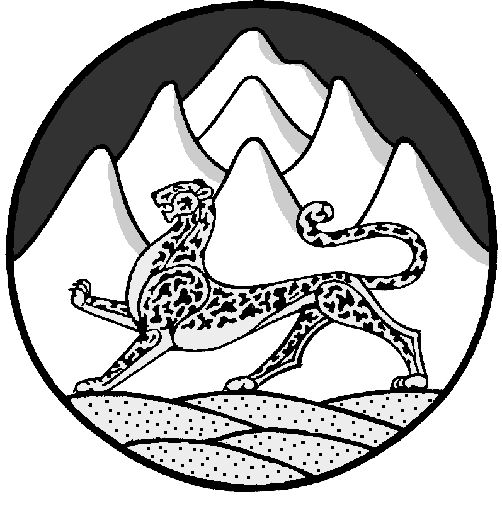 